חומצות ובסיסים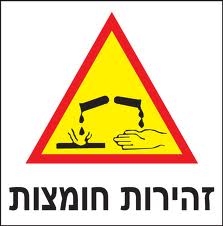 מטרת יחידת הלימוד זו היא להבין כיצד פעילות האדם  יכולה להשפיע על תהליכים כימיים  הגורמים להיווצרות גשם חומצי  וכיצד ניתן לצמצם את הנזק? לשם כך תחילה עלינו להבין את המושגים "חומצה ובסיסים". מטלהקראו את המידע שהופיע בעיתוני בוקר בהונג קונג, בחדשות באילת ובחיפה.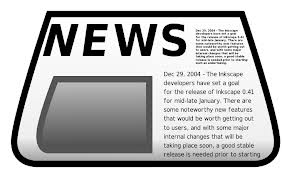 בהונג קונג 30 איש נפגעו מחומצה שנזרקה לבניין.באילת אנשים נפגעו מדליפת  חומצה ,בנמל חיפה דלפה חומצה זרחתית .  כחברים במועצת התלמידים וכאזרחים פעילים עליכם להתריע בפני הסכנה במגע עם חומצות לצורך זה עליכם ללמוד את נושא החומצות. עבודה בזוגות שלב א – שאילת שאלותשלב ב- חומצה ותחמוצת מה הקשר?בשיעורים הקודמים למדנו בכיתה  על תחמוצות. הבחנו  בין  שתי קבוצות של תחמוצות:תחמוצת אל מתכתית- (תרכובות של חמצן עם יסוד אל מתכתי.)תחמוצת מתכתית- (תרכובות של חמצן עם יסוד מתכתי.)בשיעור זה נלמד מה מתקבל  כאשר מוסיפים מים לתחמוצת.כיצד מתקבלת חומצה? וכיצד מתקבל בסיס?עבודה יחידניתהפקת חומצות ובסיסיםבשיעור הקודם למדנו  באופן תיאורטי כיצד נוצרת חומצה וכיצד נוצר בסיס. היום נדגים לכם במעבדה שני ניסויים בהם תוכלו לראות הלכה למעשה כיצד ניתן להפיק חומצה וכיצד ניתן להפיק בסיס. תיאור מהלך ניסוי מספר 1.א. שמנו  כמות קטנה של  אבקת גופרית על כף הבעירה, ב. הדלקנו את הגופרית בעזרת להבת הכוהליה..ג. הכנסנו את הגופרית הבוערת לתוך כוס שמכילה מים עד 1/3  מנפחה וכיסינו את הכוס. בלוח זכוכית. התוצאות שהתקבלו:נוצר גז. הגז הנוצר כתוצאה מבעירת הגופרית הוא גופרית דו חמצנית. הגז התמוסס במים, ונשאלת השאלה מה  החומר שהתקבל?עבודה בזוגותהידעתם!חומצה גופרתית היא חומצה חזקה המסוכנת לאדם. יש להימנע מלבוא עימה במגע. תיאור מהלך הניסוי מספר 2מלאו כרבע כוס כימית במים. החזיקו את פס המגנזיום באמצעות אטב.הדליקו באמצעות גפרור את פס המגנזיום .את פס המגנזיום הבוער החזיקו מעל לפני המים, כך שהאבקה שנוצרת במהלך הבעירה תיפול למים.. מעבדה לזיהוי חומצות ובסיסים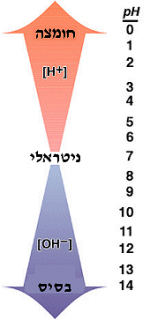 בעבודה הקודמת הודגמו ניסויים בהם נוצרו חומצה ובסיס.אך האם ניתן לבדוק כי החומרים שהתקבלו הם אכן חומצה ובסיס?ניסוי - זיהוי חומצהעל  המגש שלפניכם נמצאים מספר גבישים של חומצת לימון. (חומצת לימון מצויה בלימון, בסוכריות חמוצות ובמשקאות קלים).המיסו את הגבישים במים. התמיסה שקיבלתם היא חומצת לימון.עבודה יחידנית השם חומצה בא מהמילה "חמוץ". מזונות שטעמם חמוץ מכילים חומצה. למשל: מיץ לימון, חומץ. אמנם נכון שעל ידי טעימת התמיסה נוכל לגלות זאת, אך זכרו את כללי הזהירות. בדרך כלל אנו עוסקים בחומרים שאסור לטעום אותם. הכימאים גילו חומר המשנה את צבעו, כאשר הוא בא במגע עם חומצה. חומר זה נקרא לקמוס כחול.הכרות עם אנידיקטורים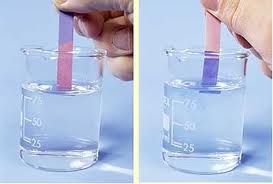 שלב א': הכרות עם נייר לקמוסנייר לקמוס קיים בשני צבעים: נייר לקמוס כחול יהפוך לורוד בנוכחות חומצה,  ונייר לקמוס ורוד יהפוך לכחול בנוכחות בסיס.  בנוכחות חומר נייטרלי לא יחול שינוי בצבע הנייר.ניסויהכירות עם אינדיקטוריםשלב ב': הכרות עם נייר בודק PH בשיעור הקודם הכרנו את האינדיקטור נייר לקמוס שבאמצעותו זהינו חומצות ובסיסים. נייר לקמוס כחול הופך לורוד בנוכחות חומצה, ואילו נייר לקמוס ורוד הופך לכחול בנוכחות בסיס.  אך האם נייר הלקמוס הוא אינדיקטור מדוייק עבור רמת חומציות?___    הסבר  מדוע?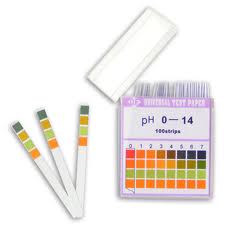 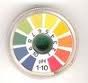 בנייר בודק  PH יש ארבעה כתמי צבע. כשטובלים אותם בתוך חומר מסויים,הצבעים עשויים להשתנות. על גבי אריזת הניירות מצוי סרגל. משווים את הצבעים בנייר לצבעים שעל הקופסא וקובעים מהי דרגת ה- PH בעזרת סרגל הצבעים.יצירת לוגו- מטלת סיכום.עבודה בזוגות